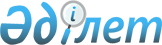 Қазақстан Республикасы Үкіметінің 2004 жылғы 13 желтоқсандағы N 1305 қаулысына өзгерістер мен толықтырулар енгізу туралы
					
			Күшін жойған
			
			
		
					Қазақстан Республикасы Үкіметінің 2007 жылғы 19 маусымдағы N 514 Қаулысы. Күші жойылды - Қазақстан Республикасы Үкіметінің 2010 жылғы 14 сәуірдегі № 302 Қаулысымен      Ескерту. Күші жойылды - ҚР Үкіметінің 2010.04.14 № 302 Қаулысымен.      Құрылыс материалдары өнеркәсібін жаңғырту және дамыту мақсатында Қазақстан Республикасының Үкіметі  ҚАУЛЫ ЕТЕДІ : 

      1.»"Қазақстан Республикасында құрылыс материалдары, бұйымдары мен құрастырмалары өнеркәсібін дамытудың 2005-2014 жылдарға арналған бағдарламасын бекіту туралы" Қазақстан Республикасы Үкіметінің 2004 жылғы 13 желтоқсандағы N 1305  қаулысына мынадай өзгерістер мен толықтырулар енгізілсін: 

      көрсетілген қаулымен бекітілген Қазақстан Республикасында құрылыс материалдары, бұйымдары мен құрастырмалары өнеркәсібін дамытудың 2005-2014 жылдарға арналған бағдарламасында: 

      "Бағдарламаның паспорты"»деген 1-бөлімде: 

      "Қажетті ресурстар мен қаржыландыру көздері" деген жолда: 

      үшінші және төртінші сөйлемдер мынадай редакцияда жазылсын: 

      "Бағдарламаны ғылыми-зерттеу жұмыстарын жүргізу бөлігін қаржыландыру республикалық бюджеттің есебінен жүзеге асырылады, шығындардың көлемі 100 млн. теңгені, оның ішінде жылдар бойынша: 2006 жылы - 47 млн. теңгені, 2007 жылы - 53 млн. теңгені құрайды; 

      Инвестициялық жобаларды қаржыландыру кәсіпорындардың өз қаражаты, шетелдік және отандық инвесторлардың қаражаты, кредиттер есебінен жүзеге асырылады. Бағдарламаны қаржыландыру көлемі бірінші кезеңде (2005 - 2007 жылдары) 50,3 млрд. теңгені; екінші кезеңде (2008 - 2010 жылдары) 206,1 млрд. теңгені құрайды."; 

      "Күтілетін нәтиже" деген жолда: 

      оныншы, он бірінші абзацтар мынадай редакцияда жазылсын: 

      "жоғары технологиялық және ғылымды қажетсінетін өндірістерді пайдалануға беруге қол жеткізуге; 

      12000-ға дейін қосымша жұмыс орнын құруға және халықты жұмыспен қамтуды жоғарлатуға."; 

      "Бағдарламаны іске асырудың негізгі бағыттары мен тетіктері" деген 5-бөлімде: 

      "Саланы дамытуды ынталандыратын негізгі шараларды айқындау" деген 5.1-кіші бөлімде: 

      мынадай мазмұндағы он екінші абзацпен толықтырылсын:« 

      "шаруашылық жүргізудің жаңа ұйымдық-құқықтық нысандарын, бәсекеге қабілетті және жоғары технологиялық процестерді енгізуді ынталандыратын, өндірістің қалдықтарын өндірістік процестерде пайдалануға жәрдемдесетін, қалдықсыз технологиялардың басымдығын қамтамасыз ететін экономикалық жағдайлар мен реттеуіштер қалыптастыру."; 

      он төртінші абзац мынадай редакцияда жазылсын: 

      "құрылыс материалдарын шығару үшін республикада жиналып қалған өндірістік және тұрмыстық қалдықтарды кәдеге жарату проблемаларын шешуді олардың қызметіндегі басымдықтардың бірі деп белгілеп, халық тұратын экологиялық ортаны жақсартуға және аумақты орнықты дамытуға алғышарттар жасай отырып, жұмыс істеп тұрған дербес ғылыми-зерттеу институттарын және ғылыми-өндірістік орталықтарды, сондай-ақ жоғары оқу орындарының тиісті бөлімшелерін тарта отырып, саланың ғылыми базасын дамыту;"; 

      "Қазіргі жоғары технологиялық, бәсекеге қабілетті және экспортқа бағдарланған құрылыс материалдарын, бұйымдары мен құрастырмаларын алу бойынша жаңа өндірістерді құру" деген 5.3-кіші бөлімде: 

      үшінші, төртінші, бесінші, алтыншы, жетінші, сегізінші, тоғызыншы абзацтар алынып тасталсын; 

      мынадай мазмұндағы он жетінші, оны сегізінші, он тоғызыншы, жиырмасыншы, жиырма бірінші, жиырма екінші, жиырма үшінші абзацтармен толықтырылсын: 

      "Жоғары маркалы цемент өндірісінде 

      Батыс, Оңтүстік, Шығыс, Солтүстік өңірлерде жаңа цемент зауыттарын салу; 

      "Сеntrаl Аsіа Сеmеnt" акционерлік қоғамының жұмыс істеп тұрған кәсіпорнында экология бойынша халықаралық стандарттардың сақталуын қамтамасыз ететін прогрессивтік технологияларын енгізе отырып, цемент өндірісін жаңғыртуды және техникалық қайта жарақтандыруды жүзеге асыру. 

      Құрылыс шынысы өндірісінде 

      Ақтөбе, Қызылорда және Шығыс Қазақстан облыстарында парақты, сәулеттік, жылтыратылған шыны шығаратын зауыттар салу. 

      Жылу оқшаулағыш материалдар өндірісінде 

      шыны талшық, ісінген вермикулиттер, базальттар, көбікшынылар және басқалар негізінде жылу оқшаулағыш материалдардың тиімділігі жоғары түрлерін шығаратын жаңа зауыттар салу."; 

      он сегізінші абзацтағы»"атмосфераға төзімді" деген сөздер "атмосфералық"»деген сөзбен ауыстырылсын; 

      он тоғызыншы абзацтағы»"пластика"»деген сөз»"пластмасса және шыны пластика" деген сөздермен ауыстырылсын; 

      жиырма үшінші абзац мынадай редакцияда жазылсын: 

      "еңбек шығындарын азайтуды және өнімдердің сапасы мен бәсекеге қабілетін арттыруды қамтамасыз ететін құрылыс құрастырмаларын шығару жөніндегі жоғары өнімді технологиялық желілерді енгізу."; 

      "Қажетті ресурстар мен қаржыландыру көздері" деген 6-бөлімде: 

      бірінші абзацта»"тікелей шетелдік" деген сөздер алынып тасталсын; 

      екінші және төртінші абзацтар мынадай редакцияда жазылсын: 

      "Бағдарламаны ғылыми-зерттеу жұмыстарын жүргізу бөлігін қаржыландыру республикалық бюджеттің есебінен жүзеге асырылады, шығындардың көлемі 100 млн. теңгені, оның ішінде жылдар бойынша: 2006 жылы - 47 млн. теңгені, 2007 жылы - 53 млн. теңгені құрайды. 

      Инвестициялық жобаларды қаржыландыру кәсіпорындардың өз қаражаты, шетелдік және отандық инвесторлардың қаражаты, кредиттер есебінен жүзеге асырылады. Бағдарламаны қаржыландыру көлемі бірінші кезеңде (2005-2007 жылдары) 50,3 млрд. теңгені; екінші кезеңде (2008-2010 жылдары) 206,1 млрд. теңгені құрайды."; 

      "Бағдарламаны іске асырудан күтілетін нәтиже" деген 7-бөлімде: 

      оныншы, он бірінші, он екінші абзацтар мынадай редакцияда жазылсын: 

      "гипсокартон бойынша - жылына 24 млн. шаршы метр; 

      рудалық емес материалдар бойынша - жылына 2 млн. текше метр; 

      сырлар мен лактар бойынша - жылына 1 млн. тонна;"; 

      он үшінші абзацтағы»"280" деген сандар»"500" деген сандармен ауыстырылсын; 

      он бесінші абзацтағы»"650" деген сандар»"700" деген сандармен ауыстырылсын; 

      он алтыншы абзацтағы»"248" деген сандар»"309" деген сандармен ауыстырылсын; 

      мынадай мазмұндағы жиырма екінші, жиырма үшінші, жиырма төртінші, жиырма бесінші, жиырма алтыншы абзацтармен толықтырылсын: 

      "мынадай өндірістік қуаттарды құру және ұлғайту: 

      жоғары сапалы цемент бойынша - жылына 5,7 млн. тонна; 

      құрылыстық парақты шыны бойынша - жылына 27 млн. шаршы метр; 

      кеуек бетоннан жасалған бұйымдар бойынша - жылына 1 млн. текше метр; 

      сұрыптық металл илегі бойынша - жылына 700 мың тонна;"; 

      жиырма бесінші абзацтағы»"10000" деген сандар»"12000" деген сандармен ауыстырылсын; 

      "Қазақстан Республикасында құрылыс материалдары, бұйымдары мен құрастырмалары өнеркәсібін дамытудың 2005-2014 жылдарға арналған бағдарламасын іске асыру жөніндегі іс-шаралар жоспары"» деген 8-бөлім осы қаулыға қосымшаға сәйкес жаңа редакцияда жазылсын. 

      2. Осы қаулы қол қойылған күнінен бастап қолданысқа енгізіледі.       Қазақстан Республикасының 

      Премьер-Министрі                                             Қазақстан Республикасы 

                                                   Үкіметінің 

                                            2007 жылғы»19 маусымдағы 

                                               N 514 қаулысымен 

                                                    бекітілген 

         8. Қазақстан Республикасында құрылыс материалдары, 

      бұйымдары мен құрастырмалары өнеркәсібін дамытудың 

       2005 - 2007 жылдарға (I кезең) және 2008 - 2010 

     жылдарға (II кезең) арналған бағдарламасын іске асыру 

               жөніндегі іс-шаралар жоспары    Ескертпе: аббревиатуралардың толық жазылуы 

ИСМ - Қазақстан Республикасы Индустрия және сауда министрлігі 

ШҚО - Шығыс Қазақстан облысы 

ОҚО - Оңтүстік Қазақстан облысы 

БҚО - Батыс Қазақстан облысы 

БК  - бірлескен кәсіпорын 

ЖШС - жауапкершілігі шектеулі серіктестік 

"Қазына" ОДҚ" АҚ - "Қазына"»орнықты даму қоры" акционерлік қоғамы 

"ҚИҚ" АҚ - "Қазақстан инвестициялық қоры" акционерлік қоғамы 

"ҚДБ" АҚ - "Қазақстанның Даму Банкі" акционерлік қоғамы 

"ҰИҚ"»АҚ - "Ұлттық инновациялық қор" акционерлік қоғамы 
					© 2012. Қазақстан Республикасы Әділет министрлігінің «Қазақстан Республикасының Заңнама және құқықтық ақпарат институты» ШЖҚ РМК
				Р/с 

N 
Іс-шара 
Аяқталу 

нысаны 
Орында- 

луына 

жауаптылар 
Орындалу 

мерзімі 
Болжам- 

ды 

шығыс- 

тар, 

(млн. 

теңге) 
Қаржы- 

лан- 

дыру 

көзі 
1 2 3 4 5 6 7 2005 - 2007 жылдарға (I кезең) 
1. Саланы дамытуды ынталандыратын негізгі шаралар 
1 Саланың 

кәсіпорындары 

өндіретін 

тауарларға 

қолданыстағы 

кедендік 

баждардың 

ставкалары 

мен қорғау 

ставкалары 

деңгейіне 

талдау 

жүргізу және  

отандық өнді- 

рушілерді 

қорғау 

шараларын 

жетілдіру 

жөнінде 

ұсыныстар 

енгізу Қазақстан 

Респуб- 

ликасының 

Үкіметіне 

ақпарат ИСМ 2005 

жылғы 

I тоқсан Болжан- 

байды 2 Қазақстан 

Республика- 

сының ДСҰ-ға 

кіруі жөнінде 

келіссөздер 

жүргізу 

кезінде 

сезімталдық 

деңгейі 

бойынша 

құрылыс 

материалдары 

саласының 

кәсіпорындары 

өндіретін 

тауарларды 

бөлуге талдау 

жүргізу және 

қайта топтау 

бойынша 

ұсыныстар 

енгізу Қазақстан 

Республи- 

касының 

Үкіметіне ақпарат ИСМ 2005 жылғы 

I тоқсан Болжан- 

байды 3 Қазақстан 

Республика- 

сының құрылыс 

материалдары 

өнеркәсібінің 

шикізат 

базасына 

зерттеулер 

жүргізу 

және кешенді 

бағалауды 

орындау Қазақстан Республи- 

касының Үкіметіне ақпарат ИСМ (жинақтау), 

ЭМРМ 2006-2007 жылдар 30,0 оның ішінде: 

2006 

жылы - 

19,0; 

2007 

жылы - 

11,0 Респуб- 

ликалық бюджет 4 Құрылыс 

материалда- 

рының, 

бұйымдары мен 

құрастырма- 

ларының жаңа 

өндірістері 

үшін 

стандарттар, 

нормативтік- 

техникалық 

және 

әдістемелік құжаттар әзірлеуді ғылыми-техни-калық қамта- 

масыз етуді 

ұйымдастыру Норматив- 

тік- 

техни- 

калық ак- 

тілердің 

жобалары ИСМ 2006-2007 

жылдар 30,0 

оның 

ішінде: 

2006 

жылы 

- 12,0; 

2007 

жылы - 

18,0 Респуб- 

ликалық бюджет 5 Құрғақ құрылыс 

қоспалары, 

бетондар, 

ерітінділер 

және бояулар 

үшін химиялық 

қоспалар 

шығару бойынша 

кешенді зерт- 

теулер және 

тәжірибелік- 

конструктор- 

лық жұмыстар 

жүргізу Қазақстан Республи- 

касының Үкіметіне ақпарат ИСМ 2006-2007 

жылдар 40,0 

оның 

ішінде: 

2006 

жылы - 

16,0; 

2007 

жылы - 24,0 Респуб- 

ликалық бюджет 6 Құрылыс 

материалдары, 

бұйымдары 

мен құрастыр- 

малары 

саласындағы 

стандарттау  

жөнінде 

техникалық 

комитет құру Қазақстан 

Республи- 

касының 

Үкіметіне 

ақпарат ИСМ 2005 жылғы 

I тоқсан Болжан- 

байды 7 Құрылыс 

материалда- 

рын, бұйым- 

дары мен  

құрастырма- 

ларын шығару 

бойынша 

жұмыстарды 

орындайтын 

субъектілер- 

дің қызметін 

лицензиялау 

жүйесін 

жетілдіру, 

лицензиялана- 

тын қызмет 

түрлерінің 

тізбесін 

қысқарту, техникалық аудит, мерзімсіз 

лицензиялар 

беру рәсімдерін 

алып тастау 

жөнінде 

шаралар 

қабылдау Қазақстан Республи- 

касының  

Үкіметіне 

ұсыныстар ИСМ 2005 

жылғы 

I тоқсан Болжан- 

байды 8 Саланы орташа 

арнайы және 

жоғары 

білімді   

мамандармен 

қамтамасыз 

етуде қажет- 

тілікке 

талдау 

жүргізу және 

тиісті маман- 

дықтар 

бойынша 

жұмыссыздар- 

дың қайтадан 

біліктілігін 

арттыру үшін 

оқу бағдарла- 

маларын жасау 

жөнінде ұсы- 

ныстар енгізу Қазақстан 

Республи- 

касының  

Үкіметіне 

ұсыныстар ИСМ 

(жинақтау), 

Еңбекмині, 

БҒМ 2005 

жылғы  

IV тоқсан Болжан- 

байды 2. Саланы дамытуды мемлекеттік қолдаудың нысандары мен 

әдістері 
9 Құрылыс мате- 

риалдарын, 

бұйымдары мен 

құрастырма- 

ларын жасау 

саласында ірі 

жүйе құраушы 

жобаларды 

жедел қарау 

және жылжыту 

жөнінде шара- 

лар қабылдау ИСМ-ге ақпарат "Қазына" 

орнықты даму қоры» 

АҚ Тоқсан 

сайын 

2010 жылға 

дейін Болжан- 

байды 10 Құрылыс мате- 

риалдарын, 

бұйымдары мен 

құрастырма- 

ларын жасау 

бойынша жоба- 

ларды басым 

түрде қарауды 

қамтамасыз 

ету және 

кәсіпкерлерді 

жобаларды 

дайындау мен 

іске асыру 

бойынша 

оқытудың 

мамандан- 

дырылған 

бағдарлама- 

ларын әзірлеу 

мен өткізуді  

қоса алғанда, 

шағын және 

орта бизнес 

кәсіпорында- 

ры, кәсіп- 

керлер 

қауымдастық- 

тары мен бір- 

лестіктері 

арасында 

ақпараттық 

жұмыс жүргізу ИСМ-ге 

ақпарат "Шағын 

кәсіпкер- 

лікті 

қолдау 

қоры" АҚ Жыл сайын Болжан- 

байды 11 Бағдарламаның 

іс-шаралар 

жоспары 

I бөлімінің 

негізгі 

тапсырмалары 

бойынша жоба- 

ларды іріктеу 

конкурсын ұй- 

ымдастыру 

және өткізу Бағдарла- 

ма әкім- 

шісінің 

бұйрығы ИСМ 2006 

жылғы 

I тоқсан Болжан- 

байды 12 Құрылыс 

материалдары, 

бұйымдары мен 

құрастырма- 

лары өнеркә- 

сібін дамыту- 

дың 2005-2014 

жылдарға 

арналған 

өңірлік бағ- 

дарламаларын 

әзірлеу және 

бекіту Облыстар, 

Астана, 

Алматы 

қалалары 

мәслихат- 

тарының 

шешімдері Облыстар- 

дың, Астана 

және Алматы 

қалаларының 

әкімдері 2005 

жылғы 

I тоқсан Болжан- 

байды 13 Құрылыс 

материалда- 

рын, бұйым- 

дары мен 

құрастырма- 

ларын жасау 

саласындағы 

жобалардың 

іске асырылу- 

ына тұрақты 

мониторинг 

жүргізу Қазақстан 

Республи- 

касының 

Үкіметіне 

ақпарат ИСМ 

(жинақтау), 

облыстар- 

дың, Астана және 

Алматы 

қалаларының 

әкімдері Жыл сайын шілде, қаңтар Болжан- 

байды 3. Қазіргі заманғы жоғары технологиялық, бәсекеге қабілетті және экспортқа бағдарланған құрылыс 

материалдарын, бұйымдары мен құрастырмаларын алу бойынша 

жаңа өндірістер 
14 Жылына жобалы 

қуаты 500 мың 

шаршы м 

"Страмит" 

жылу 

оқшаулағыш 

тақта 

шығаруды 

ұйымдастыру ИСМ-ге 

ақпарат Қостанай 

облысының 

әкімі, 

жобаның 

бастамашысы 

"Caspian 

Enginnering 

Group" АҚ 2007 жыл 1300,0 Банктер- 

дің 

кредит- 

тері, 

инвести- 

циялар, 

кәсіп- 

орындар- 

дың өз 

қаражаты 15 Жылына жобалы 

қуаты 30 

млн. дана 

қыш кірпіш 

шығаратын 

зауыт салу ИСМ-ге 

ақпарат БҚО әкімі, 

жобаның 

бастамашысы 

"Bilding 

materials 

company" 

ЖШС 2005-2007 

жылдар 584,8 Банктер- 

дің 

кредит- 

тері, 

инвести- 

циялар  

кәсіп- 

орындар-дың өз қаражаты 16 Жылына жобалы 

қуаты 20 млн. дана 

қаптағыш қыш кірпіш 

шығаруды ұйымдастыру ИСМ-ге ақпарат Қостанай 

облысының 

әкімі, 

жобаның 

бастамашысы 

"Тобыл 

Керамик" 

ЖШС 2005-2007 

жылдар 804,0 Банктер- 

дің 

кредит- 

тері, 

инвес- 

тиция- 

лар, 

кәсіп- 

орындар- 

дың өз 

қаражаты 17 Жылына 

жобалық қуаты 

20 млн.дана 

қыш кірпіш 

шығаратын 

зауыт салу ИСМ-ге 

ақпарат Қарағанды 

облысының 

әкімі, 

жобаның 

бастамашысы 

"Осакаровка 

кірпіш зау- 

ыты" ЖШС 2005-2007 

жылдар 272,0 Банктер- 

дің кре- 

диттері, 

инвести- 

циялар, 

кәсіп- 

орындар- 

дың өз 

қаражаты 18 Жылына жобалық 

қуаты 30 млн. 

дана беттік 

қыш кірпіш 

шығаратын 

зауыт салу ИСМ-ге ақпарат Қызылорда 

облысының 

әкімі, 

жобаның 

бастамашысы 

"Мелиоратор" 

ЖШС 2005-2007 

жылдар 276,0 Банктер- 

дің 

кредит- 

тері 

инвести- 

циялар, 

кәсіп- 

орындар- 

дың өз 

қаражаты 19 Жылына 

жобалық 

қуаты 20 млн. 

дана беттік  

қыш кірпіш 

шығаратын 

өндірісті 

ұйымдастыру ИСМ-ге 

ақпарат Алматы 

облысының 

әкімі, 

жобаның 

бастамашысы 

"Изоблок 

Қапшағай 

Құрылыс" 

ЖШС 2005-2007 

жылдар 495,8 Банктер- 

дің 

кредит- 

тері, 

инвести- 

циялар, 

кәсіп- 

орындар- 

дың өз қаражаты 20 Жылына жобалық қуаты 24 млн. дана 

қыш кірпіш 

шығаратын 

цехты қайта 

жаңарту 

 ИСМ-ге ақпарат ШҚО әкімі, жобаның 

бастамашысы"Восток- 

Росс-Комп- 

лект" ЖШС 2005-2007 жылдар 1292,0 Банктер-дің кредит- 

тері, 

инвести-циялар, кәсіп- 

орындар-дың өз қаражаты 21 Жылына 

жобалық 

қуаты 30 млн. 

дана беттік 

қыш кірпіш 

шығаруды 

ұйымдастыру ИСМ-ге 

ақпарат Астана 

қаласының 

әкімі, 

жобаның 

бастамашысы 

"Астана- 

Брик" ЖШС 2006 жыл 1080,0 Банктер-дің кредит- 

тері, кәсіп- 

орындар-дың өз қаражаты 22 Жылына 

жобалық  қуаты 10 млн. 

дана беттік 

қыш кірпіш 

шығаратын 

зауыт салу ИСМ-ге 

ақпарат Атырау 

облысының  

әкімі, 

жобаның 

бастамашысы 

"Ерлан" ЖШС 2006 жыл 128,3 Кәсіп- 

орындар- 

дың өз 

қаражаты 23 Жылына 

жобалық 

қуаты 25 млн. 

дана силикат 

кірпіш 

шығаратын 

зауыт салу ИСМ-ге 

ақпарат Ақмола 

облысының  

әкімі, 

жобаның 

бастамашысы 

"Интегра" 

БК ЖШС 2007 жыл 250,0 Банктер- 

дің 

кредит- 

тері, 

кәсіп- 

орындар- 

дың өз 

қаражаты 24 Жылына 

жобалық 

қуаты 20 млн. 

дана қаптағыш 

және таспен 

толтырылған 

кірпіш, жылы- 

на жобалық 

қуаты 50 мың 

текше м 

кесілген қыш 

кірпіш шыға- 

руды 

ұйымдастыру ИСМ-ге ақпарат Ақмола 

облысының 

әкімі, 

жобаның 

бастамашысы 

"Синергия" 

ЖШС,»"ҚДБ" 

АҚ 2007 жыл 1170,0 Кәсіп- 

орындар- 

дың өз 

қаража- 

ты, даму 

институт 

-тарының 

қаражаты 25 Жылына 

жобалық 

қуаты 30 млн. 

дана кірпіш 

зауытын салу ИСМ-ге ақпарат Қарағанды 

облысының 

әкімі, 

жобаның 

бастамашысы 

"Оралдомна- 

жөндеу" ЖШС 2007 жыл 804,0 Банктер- 

дің 

кредит- 

тері, 

кәсіп- 

орын- 

дардың 

өз қара- 

жаты 26 Жылына 

жобалық қуаты 

10 млн. дана 

кірпіш 

зауытын салу ИСМ-ге 

ақпарат Алматы 

облысының 

әкімі, 

жобаның 

бастамашысы 

"Жартас" 

ЖШС 2005-2006 

жылдар 27,6 Банктер- 

дің кре- 

диттері, 

кәсіп- 

орындар- 

дың өз 

қаражаты 27 Жылына 

жобалық қуаты 

30 млн. дана 

кірпіш 

зауытын салу ИСМ-ге 

ақпарат Жамбыл 

облысының 

әкімі, 

жобаның 

бастамашысы 

"КСМ-құры- 

лыс"»ЖШС 2006 жыл 414,0 Банктер- 

дің кре- 

диттері, 

кәсіп- 

орындар- 

дың өз 

қаражаты 28 Қызыл кірпіш, 

тротуарлық 

төсем, поли- 

этиленді құ- 

бырлар шыға- 

ратын өнді- 

рісті ұйым- 

дастыру ИСМ-ге 

ақпарат Атырау облысының 

әкімі, 

жобаның 

бастамашысы 

"Ғимарат" 

ЖШС 2005-2006 жылдар 58,0 Банктер- 

дің 

кредит- 

тері, 

кәсіп- 

орындар- 

дың өз қаражаты 29 Жылына 

жобалық 

қуаты 120 мың 

текше м 

көбікбетон 

блоктар 

шығаруды 

ұйымдастыру ИСМ-ге ақпарат Атырау 

облысының 

әкімі, 

жобаның 

бастамашысы 

"Феникс 

ИСА"»ЖШС 2005-2006 

жылдар 1768,9 Банктер- 

дің 

кредит- 

тері, 

кәсіп- 

орындар- 

дың өз 

қаражаты 30 Жылына 

жобалық 

қуаты 12 мың 

текше м 

көбікбетон 

блоктар 

шығаруды 

ұйымдастыру ИСМ-ге ақпарат Павлодар 

облысының 

әкімі, 

жобаның 

бастамашысы 

"Фурсов" ЖК 2005-2006 жылдар 8,5 Банктер- 

дің 

кредит- 

тері 31 Жылына 

жобалық 

қуаты 40 млн. 

дана керамзитті 

кірпіш және 

блоктар 

шығару ИСМ-ге ақпарат Алматы 

облысының 

әкімі, 

жобаның 

бастамашысы 

"Құрылыс- 

бөлшек" ЖШС, 

"ҰИҚ"»АҚ 2007 жыл 351,0 Даму 

инсти- 

тутта- 

рының 

қаража- 

ты, кә- 

сіпорын- 

дардың 

өз қаражаты 32 Жылына 

жобалық 

қуаты 10 мың 

текше м 

желімделген 

ағаш, желім- 

делген тере- 

зелік білеу- 

лер және 

есіктер, 

еуротерезелер 

шығару ИСМ-ге ақпарат Павлодар 

облысының 

әкімі, 

жобаның 

бастамашысы 

»"Павлодар 

ағаш өңдеу 

зауыты" ЖШС 2005-2006 

жылдар 107,5 Банктер- 

дің 

кредит- 

тері, 

кәсіп- 

орындар- 

дың өз 

қаражаты 33 Жылына жобалық 

қуаты 10 млн. 

шаршы м 

ламинатталған 

ағаш талшықты 

тақталар 

шығаруды 

ұйымдастыру ИСМ-ге акпарат ШҚО әкімі, 

жобаның 

бастамашысы 

"Ертіс- 

трансойл" 

ЖШС 2005-2006 

жылдар 50,0 Банктер-дің кредит- 

тері, 

кәсіп- 

орын- 

дардың өз қаражаты 34 Жоғары сапалы 

сүректен 

жасалған 

ұсталық 

бұйымдар 

шығару ИСМ-ге 

ақпарат Астана қаласының әкімі, жобаның бастамашысы»"SНЕВЕR 

SС. КZ" ЖШС 2005-2006 жылдар 417,5 Банктер- 

дің кредит- 

тері, кәсіп- 

орындар- 

дың өз қаражаты 35 Ұсталық және 

жиhаздық 

өндірісті 

жаңғырту ИСМ-ге ақпарат Қостанай облысының әкімі, жобаның бастамашысы "Докжиhаз" 

ЖШС 2005-2007 жылдар 78,0 Банктер- 

дің кредит 

тері, 

кәсіп- 

орын- 

дардың 

өз 

қаражаты 36 Жылына 

жобалық 

қуаты 14 млн. 

шаршы м еден 

жабындарын 

шығаруды 

ұйымдастыру  ИСМ-ге ақпарат Қарағанды 

облысының 

әкімі, 

жобаның 

бастамашысы 

"Еуразия 

Флор" АҚ 2005-2006 

жылдар 480,0 Даму 

инсти- 

туттары- 

ның қа- 

ражаты, 

кәсіп- 

орындар- 

дың өз 

қаражаты 37 Жылына 

жобалық 

қуаты 18 млн. 

шаршы м 

гипс-картонды 

табақтар, 

мырышталған 

профильдер, 

құрғақ 

құрылыс 

қоспаларын 

шығаратын 

өндірісті 

жаңғырту ИСМ-ге ақпарат Алматы 

облысының 

әкімі, 

жобаның 

бастамашысы 

"КнауфГипс- 

Қапшағай" 

ЖШС 2005-2006 

жылдар 3710,0 Кәсіп- 

орындар- 

дың өз 

қаражаты  38 Жылына 

жобалық 

қуаты 6 млн. 

шаршы м 

гипс-картонды 

табақтар 

шығаратын 

зауытты қайта 

жаңғырту  ИСМ-ге ақпарат Атырау 

облысының 

әкімі, 

жобаның 

бастамашысы 

"ИСИ Гипс 

Индер" ЖШС 2005-2006 

жылдар 1500,0 Банктер- 

дің  

кредит- 

тері, кәсіп- 

орындар- 

дың өз қаражаты 39 Құрғақ 

құрылыс 

қоспаларын 

шығаруды 

ұйымдастыру  ИСМ-ге ақпарат Атырау 

облысының әкімі, 

жобаның 

бастамашысы 

"Индер- 

Құрылыс- 

Индустрия" 

АҚ 2005-2006 

жылдар 510,6 Банктер- 

дің 

кредит- 

тері, 

кәсіп- 

орындар- 

дың өз 

қаражаты 40 Жылына 

жобалық қуаты 

300 мың тонна 

құрғақ 

құрылыс 

қоспаларын 

шығаруды 

ұйымдастыру  ИСМ-ге ақпарат Атырау 

облысының әкімі 2005-2006 жылдар 504,0 Банктер-дің кредит- 

тері, кәсіп- 

орындар-дың өз қаражаты 41 Жылына 

жобалық 

қуаты 500 мың 

тонна эмальды 

сыр шығаруды 

ұйымдастыру  ИСМ-ге ақпарат ШҚО әкімі, 

жобаның 

бастамашысы 

"Семей" 

кәбіл  

зауыты" ЖШС 2005-2006 

жылдар 45,0 Банктер- 

дің 

кредит- 

тері, 

кәсіп- 

орындар- 

дың өз қаражаты 42 Лак-сыр 

материалдарын 

шығару  ИСМ-ге ақпарат Қарағанды 

облысының 

әкімі, 

жобаның 

бастамашысы "Alian- 

paint" ЖШС 2005-2006 

жылдар 45,0 Банктер-дің кредит- 

тері, кәсіп- 

орындар- 

дың өз қаражаты 43 Жылына 

жобалық қуаты 

2 мың тонна 

мәрмәр 

түйіршігін 

шығаруды 

ұйымдастыру  ИСМ-ге 

ақпарат Қарағанды 

облысының 

әкімі, 

жобаның 

бастамашысы 

"Бексамат" 

ЖШС 2006 жыл  4,1 Банктер- 

дің 

кредит- 

тері, 

кәсіп- 

орындар- 

дың өз 

қаражаты 44 Жылына 

жобалық 

қуаты 7 млн. 

шаршы м 

винилдік 

тұсқағаздар 

шығаруды 

дамыту ИСМ-ге 

ақпарат Қостанай 

облысының 

әкімі, 

жобаның 

бастамашысы 

"Әйгерім" 

ЖШС 2005-2006 

жылдар 1700,0 Банктер- 

дің 

кредит- 

тері, 

инвес- 

тиция- 

лар, 

кәсіп- 

орындар- 

дың өз 

қаражаты 45 Жылына 

жобалық 

қуаты 15 млн. 

шаршы м 

битумды- 

полимерлі 

шатыр 

материалын 

шығаруды 

дамыту  ИСМ-ге 

ақпарат Павлодар 

облысының 

әкімі, 

жобаның 

бастамашысы 

"Риэлти- 

Инвест" ЖШС 2005-2006 

жылдар 350,0 Кәсіп- 

орындар- 

дың өз 

қаражаты  46 Жылына 

жобалық 

қуаты 300 км 

шыныпластик 

құбырлар 

шығаратын 

өндірісті 

ұйымдастыру ИСМ-ге 

ақпарат Астана 

қаласының 

әкімі, 

жобаның 

бастамашысы 

"Амитех 

Қарасай 

Пайп" АҚ 2005-2006 

жылдар 2659,5 Даму 

инсти- 

туттары- 

ның қа- 

ражаты, 

кәсіп- 

орындар- 

дың өз 

қаражаты  47 Жылына 

жобалық 

қуаты 300 км 

шыныпластика 

құбырлар 

шығаратын 

зауыт салу  ИСМ-ге 

ақпарат Маңғыстау 

облысының 

әкімі, 

жобаның 

бастамашысы 

"Маңғыстау- 

мұнайгаз" АҚ 2005 жыл 3532,8 Кәсіп- 

орындар- 

дың өз қаражаты  48 Полиэтиленді 

құбырлар 

шығару ИСМ-ге 

ақпарат Астана 

қаласының 

әкімі, 

жобаның 

бастамашысы 

"LG Inter- 

national" 

компаниясы  2006 жыл 1369,9 Кәсіп- 

орындар- 

дың өз 

қаражаты  49 Полиэтиленді 

құбырлар 

шығару ИСМ-ге 

ақпарат Ақмола 

облысының 

әкімі, 

жобаның 

бастамашысы 

"Тыныс" АҚ 2005 жыл  199,0   Банктер- 

дің 

кредит- 

тері  50 Полиэтиленді 

құбырлардың 

зауытына 

қосымша қуат 

қосу ИСМ-ге 

ақпарат Атырау 

облысының 

әкімі, 

"Шеврон 

Мұнайгаз 

ҰМК" 

компаниясы 2005 

жыл 278,8   Кәсіп- 

орындар- 

дың өз қаражаты  51 Жобалық 

қуаты 1485 

мың ұзындық 

м көп қабатты 

полимерлі 

құбырлар 

шығаруды 

ұйымдастыру  ИСМ-ге 

ақпарат Астана 

қаласының 

әкімі, 

жобаның 

бастамашысы 

"Сантех" 

ЖШС 2005 жыл 193,2 Кәсіп- 

орындар- 

дың өз 

қаражаты   52 Жылына 

жобалық 

қуаты 200 км 

нығайтылған 

шыныталшықты 

полиэфирден 

фитингтер 

құбырларын 

шығаратын 

зауыт салу  ИСМ-ге 

ақпарат Ақтөбе 

облысының 

әкімі, 

жобаның 

бастамашысы 

"Хобас Пайл 

Қазақстан" 

ЖШС 2005 жыл    2470,0   Банктер- 

дің 

кредит- 

тері, 

даму 

инсти- 

туттары- 

ның 

қаражаты   53 Жылына 

жобалық 

қуаты 200 км 

металл емес 

құбырлар 

жасайтын 

зауыт салу ИСМ-ге 

ақпарат Ақтөбе 

облысының 

әкімі, 

жобаның 

бастамашысы 

"Ақтөбе 

металл емес 

құбырлар 

зауыты" ЖШС 2005 жыл  1436,0   Банктер- 

дің 

кредит- 

тері, 

кәсіп- 

орындар- 

дың өз 

қаражаты 54 Жылына 

жобалық 

қуаты 150 мың 

тонна болат 

құбырларды 

полимерлік 

жабатын 

зауыт салу ИСМ-ге 

ақпарат Алматы 

облысының 

әкімі, 

жобаның 

бастамашысы 

"PUMS 

PIPE" ЖШС 2005 жыл  324,0 Даму 

инсти- 

туттары- 

ның қа- 

ражаты, 

кәсіп- 

орындар- 

дың өз 

қаражаты 55 Стирол 

өндірісін 

ұйымдастыру ИСМ-ге 

ақпарат Маңғыстау 

облысының 

әкімі, 

жобаның 

бастамашысы 

"Пластика- 

лық масса- 

лар зауыты" 

ЖШС 2005 жыл 621,0 Кәсіп- 

орындар- 

дың өз 

қаражаты  56 Пластик 

терезелер, 

витраждар 

және есіктер 

жасау    ИСМ-ге ақпарат Атырау 

облысының 

әкімі, 

жобаның 

бастамашысы 

"Дильнат" 

ЖШС 2005 жыл 593,4 Кәсіп- 

орындар- 

дың өз 

қаражаты  57 Жылына 

жобалық 

қуаты 600 мың 

тонна сұрыптық 

металл 

илегінің 

өндірісін 

ұйымдастыру  ИСМ-ге ақпарат 

 Павлодар 

облысының 

әкімі, 

жобаның 

бастамашысы 

"Кастинг" 

ЖШС 2005-2006 

жылдар 7672,5 

 Кәсіп- 

орындар- 

дың өз 

қаражаты  58 Жылына 

жобалық 

қуаты 1 млн. 

шаршы м 

жылытылған 

қабырғалық 

панельдер 

шығаруды 

ұйымдастыру  ИСМ-ге 

ақпарат Алматы 

облысының 

әкімі, жо- 

баның бас- 

тамашысы 

"Полимер 

Металл" ЖШС 2006 жыл  437,8 Кәсіп- 

орындар- 

дың өз 

қаражаты  59 Тиімді металл 

құрастырмалы 

шығаратын 

зауытты қайта 

жаңарту ИСМ-ге 

ақпарат Алматы 

облысының 

әкімі, 

жобаның 

бастамашысы 

"Голд- 

Продукт" АҚ 2007 жыл  312,6 Кәсіп- 

орындар- 

дың өз 

қаражаты  60 Теңіз металл 

құрастырма- 

ларын 

шығаратын 

зауыт салу ИСМ-ге 

ақпарат Маңғыстау 

облысының 

әкімі, 

жобаның 

бастамашысы 

"Keppel 

Kazakhstan" 

ЖШС 2005 жыл 5520,0 Банктер- 

дің 

кредит- 

тері, 

кәсіп- 

орындар- 

дың өз 

қаражаты 61 Жылына 

жобалық 

қуаты 12 мың 

дана болат 

радиаторлар 

шығаруды 

ұйымдастыру ИСМ-ге 

ақпарат Қарағанды 

облысының 

әкімі, 

жобаның 

бастамашысы 

"Сантех- 

өнеркәсіп" 

ЖШС 2005-2007 

жылдар 

 

 6,9 Банктер- 

дің 

кредит- 

тері, 

кәсіп- 

орындар- 

дың өз 

қаражаты 62 Электрод 

зауытын салу 

 

 ИСМ-ге 

ақпарат Алматы 

облысының 

әкімі, 

жобаның 

бастамашысы 

"Жартас" ЖШС 2005 жыл 24,8 Банктер- 

дің 

кредит- 

тері, 

инвес- 

тициялар 63 Жылына 

жобалық қуаты 

55 мың текше 

м мәрмәр 

бутты шығару 

және мәрмәр 

ұн (микро- 

кальцит) етіп 

одан әрі 

қайта өңдеу 

жөніндегі 

өндірісті 

ұйымдастыру  ИСМ-ге 

ақпарат Алматы 

облысының 

әкімі, 

жобаның 

бастамашысы 

"МраморТас" 

ЖШС, 

"Mointain 

Mineral" ЖШС 2005-2006 

жылдар  96,0 Банктер- 

дің 

кредит- 

тері, 

инвес- 

тициялар 64 Тауарлық 

брикеттелген 

гипс өндірісі ИСМ-ге 

ақпарат ШҚО әкімі, 

жобаның  

бастамашысы 

"Қазмырыш" 

АҚ 2005 жыл 

 

 532,0 

 Банктер- 

дің 

кредит- 

тері, 

инвес- 

тициялар 65 Жылына 

жобалық 

қуаты 2 млн. 

текше м қатты 

қиыршықтас 

шығаратын 

ұсақтау- 

сұрыптау 

зауытын салу  ИСМ-ге 

ақпарат Маңғыстау 

облысының әкімі, 

жобаның 

бастамашысы 

"Мырзабек- 

АлтынТас- 

групп" ЖШС 2005 жыл 552,0 Даму 

инсти- 

туттары- 

ның қа- 

ражаты, 

кәсіп- 

орындар- 

дың өз 

қаражаты  66 Қаттылығы әр 

түрлі 

қиыршықтас 

шығаратын 

зауыт салу  ИСМ-ге 

ақпарат Қызылорда 

облысының 

әкімі, 

жобаның 

бастамашысы 

"ҚазӨнер- 

кәсіпҚызыл- 

орда" ЖШС 2006 жыл  138,0 Банктер- 

дің кре- 

диттері, 

кәсіп- 

орын- 

дардың 

өз 

қаражаты 67 Жылына 

жобалық 

қуаты 310 мың 

текше м 

қиыршықтас 

пен құм 

қоспасын шы- 

ғаруды ұлғай- 

ту, жылына 

жобалық қуаты 

60 мың текше 

м куб тәріз- 

ді қиыршықтас 

шығару үшін 

технологиялық 

желіні қайта 

жаңарту ИСМ-ге 

ақпарат Қостанай 

облысының 

әкімі, 

жобаның 

бастамашысы 

"Қостанай- 

қиыршықтас" 

ЖШС 2005 жыл 56,6 Банктер- 

дің кре- 

диттері, 

кәсіп- 

орындар- 

дың өз  

қаража- 

ты, ин- 

вести- 

циялар 68 Қиыршықтас 

шығару 

жөніндегі 

желіні іске 

қосу ИСМ-ге ақпарат 

 

 

 Ақмола 

облысының  

әкімі, 

жобаның 

бастамашысы 

"МуСА-Импе- 

кс" ЖШС 2005-2006 жылдар 9,9 Банктер- 

дің кре- 

диттері, кәсіп- 

орындар- 

дың өз қаражаты 69 Тауарлық 

бетон 

шығаратын 

зауыт салу ИСМ-ге ақпарат Атырау 

облысының 

әкімі, 

жобаның 

бастамашысы 

"Атырау- 

бетон" ЖШС 2005 жыл 345,0 Банктер- 

дің 

кредит- 

тері, 

кәсіп- 

орындар- 

дың өз 

қаражаты 70 Жылына 

жобалық 

қуаты 35 мың 

текше м 

тауарлық 

бетон шыға- 

руды ұйым- 

дастыру ИСМ-ге ақпарат Атырау 

облысының 

әкімі, 

жобаның 

бастамашысы 

"Атырау- 

жылжымайтын 

-мүлік" АҚ 2005 жыл 193,2 Банктер- 

дің 

кредит- 

тері, 

кәсіп- 

орын- 

дардың 

өз қара- 

жаты 71 Бетон 

қоспасын 

шығаратын 

зауыт салу ИСМ-ге 

ақпарат Атырау 

облысының  

әкімі, 

жобаның 

бастамашысы 

"Қазкомсер- 

вис" 

ЖШС 2005 жыл  55,2 Банктер- 

дің 

кредит- 

тері, 

кәсіп- 

орындар- 

дың өз 

қаражаты 72 Бетон 

араластыратын 

цех салу 

 ИСМ-ге 

ақпарат Атырау 

облысының 

әкімі, 

жобаның 

бастамашысы 

"ЖБИ" ЖШС 2005 жыл 20,7 Банктер- 

дің 

кредит- 

тері, 

кәсіп- 

орындар- 

дың өз 

қаражаты 73 Жылына 

жобалық 

қуаты 250 мың 

дана 

темірбетон 

шпал шығаруды 

ұйымдастыру ИСМ-ге 

ақпарат Ақтөбе 

облысының 

әкімі, 

жобаның 

бастамашысы 

"ААББ" ЖШС 2005 жыл  63,0 Банктер- 

дің 

кредит- 

тері, 

инвести- 

циялар Жиыны:  
50401,0 
оның ішінде 

мыналардың есебінен  республикалық бюджеттің қаражаты 100 Банктердің 

кредиттері, 

даму инсти- 

туттарының қаражаты, 

инвестиция- 

лар, 

кәсіпорындар- 

дың өз  

қаражаты 50301,0 2008-2010 жылдарға (II кезең) 
74 Жылына 

жобалық 

қуаты 1200 

мың тонна 

цемент 

зауытын салу ИСМ-ге 

ақпарат БҚО әкімі, 

жобаның  

бастамашысы 

"Орал 

цемент 

компаниясы" 

ЖШС 2008-2010 жылдар 12240,0 Банктер- 

дің 

кредит- 

тері, 

кәсіп- 

орын- 

дардың 

өз 

қаражаты 75 Жылына 

жобалық 

қуаты 1000 

мың тонна 

цемент 

зауытын салу ИСМ-ге 

ақпарат ШҚО әкімі, 

жобаның 

бастамашысы 

"Қазақце- 

мент" ЖШС  2008-2010 

жылдар 10880,0 Банктер- 

дің 

кредит- 

тері,  

инвес- 

тициялар 76 Жылына 

жобалық 

қуаты 21,7 

млн. шаршы м 

табақты шыны 

шығаратын 

зауыт салу ИСМ-ге ақпарат Ақтөбе 

облысының 

әкімі, 

жобаның 

бастамашысы 

"Интергласс-Қазақстан 

компаниясы" 

ЖШС 2008-2010 

жылдар 20160,0 Даму 

инсти- 

туттары- 

ның қа- 

ражаты, 

инвес- 

тициялар  77 Жылына 

жобалық 

қуаты 1,5 

млн. шаршы м сәулет-құры- 

лыс, әшекейлі 

шыны шығару- 

ды ұйымдас- 

тыру  ИСМ-ге ақпарат ШҚО әкімі, жобаның бастамашысы "Тайм-С" ЖШС 2008-2010 жылдар  5870,0 Банктер- 

дің кредит- 

тері, 

кәсіп- 

орындар-дың өз қаражаты 78 Жылына 

жобалық 

қуаты 180,0 

мың тонна 

табақты жыл- 

тыратылған 

шыны шығаруды 

ұйымдастыру ИСМ-ге ақпарат Қызылорда 

облысының 

әкімі, 

жобаның 

бастамашысы 

"Pilkington 

KZ" БК ЖШС 2008-2010 жылдар 22800,0 Банктер- 

дің 

кредит- 

тері, 

инвести- 

циялар, 

кәсіп- 

орындар- 

дың өз 

қаражаты 79 Жылына 

жобалық 

қуаты 20 мың 

тонна мине- 

ралды тақта- 

лар мен 

минерал-мақта 

бұйымдарын 

шығаратын 

зауыт салу ИСМ-ге ақпарат ШҚО әкімі, 

жобаның 

бастамашысы 

"Изатем" 

ЖШС 2008-2010 жылдар 2730,0 Кәсіп- 

орындар- 

дың өз 

қаражаты 80 Жылына 

жобалық қуаты 

10 мың тонна 

құбыр 

зауытын салу ИСМ-ге ақпарат Атырау 

облысының әкімі, 

жобаның 

бастамашысы 

"Іскер" 

консор- 

циумы 2008-2010 жылдар 1524,1 Банктер- 

дің кре-диттері, 

кәсіп- 

орындар- 

дың өз 

қаражаты 81 Жылына 

жобалық қуаты 

30 млн. дана 

қыш кірпіш 

шығаратын 

өндірісті 

ұйымдастыру ИСМ-ге 

ақпарат Қызылорда 

облысының әкімі, 

жобаның 

бастамашысы 

"Айдан- 

Инвест"»ЖШС 2008 

жылғы 

IV тоқсан 195,0 Банктер- 

дің 

кредит- 

тері, 

кәсіп- 

орын- 

дардың 

өз қара- 

жаты, 

инвести-циялар 82 Жылына жобалық қуаты 50 млн. 

дана беттік 

қыш қірпіш шығару ИСМ-ге 

ақпарат Маңғыстау 

облысының 

әкімі, 

жобаның 

бастамашысы 

"Тоқыма" 

ЖШС 2008-2010 

жылдар 690,0 Банктер- 

дің 

кредит- 

тері, 

инвести- 

циялар 83 Жылына 

жобалық қуаты 154 мың тонна ірі форматты кірпіш шыға- 

ратын зауыт 

салу ИСМ-ге 

ақпарат 

 Астана 

қаласының 

әкімі, 

жобаның 

бастамашысы 

"ҚазГер- 

Құрылыс" 

ЖШС 2008-2010 

жылдар 1095,9 Банктер- 

дің 

кредит- 

тері, 

кәсіп- 

орындар- 

дың өз 

қаражаты 84 Жылына жобалық қуаты 10 мың тонна отқа берік заттар шығаратын зауыт салу ИСМ-ге ақпарат Қарағанды 

облысының 

әкімі, 

жобаның 

бастамашысы 

"Еркін-отқа 

берік"»ЖШС 2008-2010 

жылдар 276,0 Банктер- 

дің 

кредит- 

тері, 

кәсіп- 

орын- 

дардың 

өз қара- 

жаты 85 Жылына 

жобалық қуаты 138 мың текше 

м кеуек 

бетоннан жасалған бұйымдардың 

қосымша 

номенклатура- 

сын шығаруды ұйымдастыру ИСМ-ге 

ақпарат Астана 

қаласының 

әкімі, 

жобаның 

бастамашысы 

"Экотон+" 

ЖШС 2008-2010 

жылдар 2414,1 Банктер- 

дің 

кредит 

тері, 

кәсіп- 

орын- 

дардың 

өз қара- 

жаты 86 Жылына жобалық қуаты 110 мың текше 

м көбікбетон блоктар шыға- 

руды ұйымдас- 

тыру ИСМ-ге 

ақпарат ШҚО әкімі, 

жобаның 

бастамашысы 

"Сәуле" ЖШС 2008-2010 

жылдар 680,0 Банктер- 

дің 

кредит- 

тері, 

кәсіп- 

орындар- 

дың өз 

қаражаты 87 Жылына 

жобалық қуаты 

2 млн. шаршы 

м қыш тақта 

шығаруды 

ұйымдастыру ИСМ-ге 

ақпарат ОҚО әкімі 2008 

жылғы 

IV тоқсан 355,0 Банктер- 

дің 

кредит- 

тері, 

инвести- 

циялар 88 Жылына жобалық қуаты 8 млн. шаршы м қыш тақта шығаруды ұйымдастыру ИСМ-ге ақпарат Алматы 

облысының 

әкімі, 

жобаның 

бастамашысы 

"Еурокера- 

мика" ЖШС 2008 

жылғы 

IV тоқсан 390,0 Кәсіп- 

орындар-дың өз қаражаты 89 Жылына жобалық қуаты 60 мың текше м ағаш 

жаңқалы және 

ламинирленген 

тақта шығару- 

ды ұйымдастыру ИСМ-ге  

ақпарат ШҚО әкімі, жобаның 

бастамашысы"Шығыс-Ағаш КZ" ЖШС 2008-2010 жылдар 4080,0 Банктер- 

дің 

кредит- 

тері, 

кәсіп- 

орын- 

дардың 

өз қара- 

жаты 90 Жылына жобалық қуаты 50 мың текше 

м цементті 

жаңқалы тақта 

шығаруды 

ұйымдастыру ИСМ-ге 

ақпарат Жамбыл 

облысының 

әкімі 2008-2010 жылдар 2312,0 Банктер-дің кредит- 

тері, 

инвес- 

тициялар 91 Жылына жобалық қуаты 60 млн. 

дана қыш 

кірпіш 

шығаратын 

зауыт салу  ИСМ-ге 

ақпарат Ақмола 

облысының 

әкімі, 

жобаның 

бастамашысы "ENKI" ЖШС 2008 жылғы IV тоқсан  3200,0 Банктер- 

дің 

кредит- 

тері, 

кәсіп- 

орын- 

дардың 

өз қара- 

жаты 92 Жылына жобалық қуаты 

100 мың 

тонна жұқа- 

дисперсті бор шығаруды ұйымдастыру  ИСМ-ге 

ақпарат Маңғыстау 

облысының 

әкімі 2008-2010 

жылдар 378,8 Банктер- 

дің кредит- 

тері, 

инвес- 

тициялар 93 Жылына жобалық қуаты 50 мың тонна жұқа- 

дисперсті 

бор шығаруды 

ұйымдастыру ИСМ-ге ақпарат Ақтөбе 

облысының 

әкімі, 

жобаның 

бастамашысы 

"Наис" ЖШС 2008-2010 жылдар  

 900,0 Банктер- 

дің кредит- 

тері, 

даму ин- 

ститут- 

тарының қаражаты 94 Жылына 

жобалық  

қуаты 2 млн. шаршы м шатырлық битумды-поли-мерлі және гидрооқшаула- 

ғыш материал- 

дар шығаруды ұйымдастыру ИСМ-ге 

ақпарат ШҚО әкімі  2008-2010 

жылдар  34,0 Банктер- 

дің 

кредит- 

тері, 

инвести- 

циялар 95 Полиэтиленді құбырлар шығаруды қеңейту ИСМ-ге 

ақпарат Қызылорда 

облысының 

әкімі, 

жобаның 

бастамашысы 

"Қуат" ЖШС 2008-2009 

жылдар 207,9 Кәсіп- 

орындар- 

дың өз қаражаты 96 Жылына 

жобалық қуаты 

400 мың тонна 

сұрыпты 

металл илегін 

шығаруды 

ұиымдастыру ИСМ-ге 

ақпарат Қарағанды 

облысының 

әкімі, 

жобаның 

бастамашысы 

"Миттал 

Стил Темір- 

тау"»АҚ 2008-2010 

жылдар 20700,0 Кәсіп- 

орындар-дың өз қаражаты 97 Жаңа өндірістер 

кұру, құрылыс 

өнімдерінің 

номенклату- 

расын кеңейту ИСМ-ге 

ақпарат БҚО әкімі, 

жобаның 

бастамашысы "Батыс 

Қазақстан 

құрылыс 

материал- 

дары кор- 

порациясы" 

АҚ 2008-2010 

жылдар 1500,0 Даму 

инсти- 

туттары- 

ның қа- 

ражаты, 

кәсіп- 

орындар- 

дың өз қаражаты 98 Жылына жобалық қуаты 66 мың тонна полимерлі-композитті материалдар өндірісін 

ұйымдастыру ИСМ-ге 

ақпарат Алматы 

облысының 

әкімі, 

жобаның 

бастамашысы 

"Көксу" ЖШС 2008-2009 

жылдар 472,5 Банктер- 

дің 

кредит- 

тері, 

кәсіп- 

орындар- 

дың өз 

қаражаты 99 Жылына жобалық қуаты 75 мың текше м құмды 

байыту 

жөніндегі 

өндірісті 

ұйымдастыру ИСМ-ге ақпарат Қостанай 

облысының 

әкімі, 

жобаның 

бастамашысы 

"Қостанай- 

қиыршықтас" 

ЖШС 2008 

жылғы 

IV тоқсан 12,4 Кәсіп- 

орындар- 

дың өз қаражаты 100 Каолинді концентрат және кварцты құм өндіру және шығару жөніндегі өндірісті 

ұйымдастыру ИСМ-ге 

ақпарат Ақмола 

облысының 

әкімі, 

жобаның 

бастамашысы 

"Көкшетау- 

Каолин" ЖШС 2008-2010 

жылдар 690,0 Банктер- 

дің 

кредит- 

тері, 

инвес- 

тициялар 101 Кальцийлен- 

дірілген сода 

шығаратын 

зауыт салу ИСМ-ге 

ақпарат Жамбыл 

облысының 

әкімі, 

жобаның 

бастамашысы 

"Сары-Тас" 

АҚ 2008-2010 

жылдар 185,0 Банктер- 

дің кре- 

диттері, 

инвести- 

циялар 102 Жылына қуаты 

1200 мың 

тонна цемент 

зауытын салу ИСМ-ге 

ақпарат Ақтөбе 

облысының 

әкімі 2008-2010 

жылдар 19000,0 Банктер- 

дің 

кредит- 

тері, 

инвести- 

циялар 103 Жылына қуаты 1300 мың 

тонна цемент 

зауытын салу ИСМ-ге 

ақпарат Жамбыл 

облысының 

әкімі 2008-2010 

жылдар 12800,0 Кәсіп- 

орындар- 

дың өз 

қаражаты 104 Жылына қуаты 

1000 мың тонна цемент 

зауытын салу ИСМ-ге 

ақпарат Қостанай 

облысының 

әкімі, 

жобаның 

бастамашысы 

"Қостанай- 

кальц-өнер- 

кәсіп"»ЖШС, 

"Қазына" 

ОДҚ»АҚ 2008-2010 

жылдар 13000,0 Банктер- 

дің 

кредит- 

тері, 

инвес- 

тициялар 105 Жылына 

жобалық қуаты 180 мың текше 

м кеуек 

бетоннан 

жасалған 

бұйымдар  

шығаратын 

зауыт салу ИСМ-ге 

ақпарат 

 Ақтөбе 

облысының 

әкімі, 

жобаның 

бастамашысы 

"Ақтөбе- 

Құрылыс- 

Индустрия" 

АҚ,»"ҚДБ" 

АҚ, 

"ҚИҚ" АҚ 2008-2009 жылдар 2976,0 Даму 

инсти- 

туттары- 

ның қа- 

ражаты, 

кәсіп- 

орындар- 

дың өз 

қаражаты 106 Кеуек 

бетоннан жасалған бұй- 

ымдар шығара- 

тын зауыт салу ИСМ-ге 

ақпарат Ақтөбе 

облысының 

әкімі, 

жобаның 

бастамашысы 

"Экотон- 

Батыс" ЖШС 2008 

жылғы 

IV тоқсан 2400,0 Банктер- 

дің 

кредит- 

тері, 

кәсіп- 

орын- 

дардың 

өз 

қаражаты 107 Әр түрлі 

түстік гамма- 

да силикатты кірпіш 

шығаратын  зауыт салу ИСМ-ге ақпарат Ақтөбе облысының  

әкімі, жобаның 

бастамашысы 

"Силикат-А"ЖШС 2008-2009 жылдар 1800,0 Банктер-дің 

кредит- 

тері 108 Базальтты 

талшық 

шығаратын 

зауыт салу ИСМ-ге ақпарат Ақтөбе 

облысының  

әкімі, 

жобаның 

бастамашысы 

"Базальт-А" 

БК ЖШС 2008 

жылғы 

IV тоқсан 2652,0 Банктер- 

дің кредит- 

тері, 

кәсіп- 

орын- 

дардың 

өз 

қаражаты 109 Газбетоннан 

жасалған 

бұйымдар 

шығаратын 

зауыт салу ИСМ-ге 

ақпарат Ақтөбе 

облысының 

әкімі, 

жобаның 

бастамашысы 

"Базальт-А" 

ЖШС 2008 

жылғы 

IV тоқсан 2652,0 Банктер- 

дің 

кредит- 

тері, 

кәсіп- 

орын- 

дардың 

өз 

қаражаты 110 Базальттық 

негізде 

тақталы 

жылытатындар 

және жартылай 

сегменттер 

шығаратын 

зауыт салу ИСМ-ге 

ақпарат Ақтөбе 

облысының 

әкімі, 

жобаның 

бастамашысы 

"Ақтөбе 

жылу оқшау- 

лағыш мате- 

риалдар 

зауыты" ЖШС 2008-2010 

жылдар 2760,0 Кәсіп- 

орындар- 

дың өз 

қаража- 

ты, 

инвес- 

тициялар 111 Гипс ұнтағын 

және керптелі 

жиекті тақта- 

лар шығаратын 

зауыт салу ИСМ-ге 

ақпарат Ақтөбе 

облысының 

әкімі, 

жобаның 

бастамашысы 

"Тағам" ЖШС 2008 жыл 530,0 Инвес- 

тициялар 112 Жылына 

жобалық 

қуаты 30 мың тонна металл 

илегін 

шығаратын 

металлургия- 

лық комбинат 

салу ИСМ-ге 

ақпарат Атырау 

облысының 

әкімі, 

жобаның 

бастамашысы 

"Қазкомсер- 

вис"»ЖШС 2008-2010 

жылдар 2181,0 Кәсіп- 

орындар- 

дың өз 

қаражаты 113 Жылына 

жобалық қуаты 

16 мың тонна  

жоғары сапалы 

жол, құрылыс битумын 

шығару ИСМ-ге 

ақпарат Атырау 

облысының  

әкімі, 

жобаның 

бастамашысы 

"Қазақмұнай 

-сервис" 

ЖШС 2008-2009 жылдар 

 1066,0 Банктер- 

дің 

кредит- 

тері, 

инвес- 

тициялар 114 Жылына жобалық қуаты 150 мың тонна құрғақ құрылыс қос- 

паларын және гипс тасын шығаратын цех салу ИСМ-ге ақпарат Атырау 

облысының  

әкімі, 

жобаның 

бастамашысы 

"Биас-ТЭК" 

ЖШС 2008-2009 

жылдар 26,4 Кәсіп- 

орындар- 

дың өз қаражаты 115 Жылына 

жобалық қуаты 

50 мың тонна  

металл илегі зауытын салу ИСМ-ге 

ақпарат Атырау 

облысының  

әкімі, 

жобаның 

бастамашысы 

"Атырау 

металл 

илегі 

зауыты" ЖШС 2008-2009 

жылдар 2919,0 Банктер- 

дің 

кредит- 

тері, 

инвес- 

тициялар 116 Жылына жобалық қуаты 260 мың шаршы 

м керптелі 

жиекті 

тақталар 

шығаратын 

зауыт салу ИСМ-ге 

ақпарат Атырау 

облысының  

әкімі, 

жобаның 

бастамашысы 

"Феникс 

ИСА" ЖШС 2008-2010 

жылдар 410,0 Банктер- 

дің 

кредит- 

тері, 

кәсіп- 

орын- 

дардың 

өз 

қаражаты 117 Жылына 

жобалық қуаты 100 мың текше м 

бетон және темірбетон 

бұйымдары 

мен құрастыр- 

маларын 

шығаратын 

зауыт салу ИСМ-ге 

ақпарат Павлодар 

облысының 

әкімі, жобаның 

бастамашысы 

"ҚМЖ-Павло- 

дар"»ЖШС 2008-2009жылдар 900,0 Банктер- 

дің 

кредит- 

тері, 

кәсіп- 

орын- 

дардың 

өз 

қаражаты 118 Жылына 

жобалық қуаты 1 млн. шаршы м қабырғалық және шатырлық 

панельдер шығаратын зауыт салу ИСМ-ге ақпарат Астана 

қаласының 

әкімі, 

жобаның 

бастамашысы 

"Ранила 

Қазақстан" АҚ, 

"ҚИҚ" АҚ 2008-2009 жылдар 840,0 Даму 

инсти- 

туттары- 

ның қа- 

ражаты, 

кәсіп- 

орындар- 

дың өз  

қаражаты 119 Жылына 

жобалық 

қуаты 600 

мың текше 

м газбетоннан 

жасалған 

бұйымдар 

шығаратын 

зауыт салу ИСМ-ге 

ақпарат Алматы 

қаласының 

әкімі, 

жобаның 

бастамашысы 

"SKS МВТ" 

ЖШС 2008 

жылғы 

IV тоқсан 400,0 Банктер-дің 

кредит- 

тері 120 Жылына 

жобалық қуаты 

30 мың тонна 

әк шығаратын 

зауыт салу ИСМ-ге 

ақпарат Жамбыл 

облысының 

әкімі, 

жобаның 

бастамашысы 

"МВТ" ЖШС 2008-2009 

жылдар 

 768,0 Кәсіп- 

орындар- 

дың өз 

қаражаты 121 Жылына жоба- 

лық қуаты 20 

мың тонна 

базальт 

негізінде 

минералтал- 

шықты 

жылытқыш 

шығару ИСМ-ге 

ақпарат Қостанай 

облысының 

әкімі, 

жобаның 

бастамашысы 

"Термо- 

Мастер" ЖШС 2008-2010 

жылдар 4276,8 Банктер- 

дің 

кредит- 

тері, 

кәсіп- 

орын- 

дардың 

өз 

қаражаты 122 Жылына 

жобалық 

қуаты 2 млн. 

шаршы м 

қышгранитті 

тақтайшалар 

шығаратын 

зауыт салу ИСМ-ге ақпарат Алматы 

облысының  

әкімі, 

жобаның 

бастамашысы 

"Гранита 

Плюс"»ЖШС 2008-2009 

жылдар 136,0 Кәсіп- 

орындар- 

дың өз 

қаражаты 123 Кеуек 

бетоннан 

жасалған 

индустриялық 

үй құрылысы- 

ның кешенін 

салу ИСМ-ге ақпарат Алматы 

облысының  

әкімі, 

жобаның 

бастамашысы 

"Аэроазия 

корпорация- 

сы" ЖШС 2008-2009 жылдар 1244,4 Кәсіп- 

орындар- 

дың өз 

қаражаты 124 Жылына 

жобалық қуаты 500 мың тонна 

сұрыптық илек 

шығаруды 

ұйымдастыру ИСМ-ге ақпарат Қостанай 

облысының 

әкімі, 

жобаның 

бастамашысы 

"Caspian 

Engineering 

Grup" БК АҚ 

"Евразия 

Холдинг" ЖШҚ 2008-2010 

жылдар 8800 Кәсіп- 

орындар- 

дың өз 

қаражаты 125 Жылына жобалық қуаты 139 мың текше 

м бетон және темірбетон бұйымдары мен 

құрастырмала-рын шығаратын 

зауыт салу ИСМ-ге 

ақпарат Астана 

қаласының 

әкімі, 

жобаның 

бастамашысы 

"АБК 

Мақсат" ЖШС 2008 жылғы IV тоқсан 2000,0 Банктер- 

дің кредит- 

тері, 

даму 

инсти- 

туттары- 

ның 

қаражаты 126 Жылына қуаты 

1500 мың 

тонна цементті 

құрғақ әдіс- 

пен шығаратын 

тоқтап тұрған 

желіні іске 

қосу ИСМ-ге 

ақпарат Қарағанды 

облысының 

әкімі, 

жобаның 

бастамашысы 

"Сеntral 

Аsіа Сеmеnt" ЖШС 2008 

жылғы 

IV тоқсан 4200,0 Банктер-дің кре- 

диттері, 

кәсіп- 

орындар- 

дың өз 

қаражаты Жиыны: 206186,0 банктердің 

кредиттері, 

инвестиция- 

лар, 

кәсіпорындар- 

дың өз 

қаражаты 206186,0 